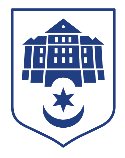 ТЕРНОПІЛЬСЬКА МІСЬКА РАДАУправління соціальної політики
м. Тернопіль, вул. Миколи Лисенка, 8, 46002 тел.: (0352) 23 56 70, e-mail: ternopil@sobes-ter.gov.uaВ управлінні соціальної політики за поточний тиждень проведена наступна робота:за рахунок коштів місцевого бюджету направлено на санаторно-курортне лікування 4  осіб з інвалідністю внаслідок війни;5 дітей з інвалідністю були направлені до різних установ для надання їм  реабілітаційних послуг;прийнято документи від 74 осіб на забезпечення  засобами реабілітації;призначено 7 особам з числа інвалідів війни одноразову грошову допомогу на лікування (реабілітацію) в сумі 70 000 грн.;призначено одноразових та щорічних компенсацій на загальну суму                  5 500,00 грн. 50 особам з числа учасників ліквідації наслідків аварії на Чорнобильській АЕС 1, 2 або 3 категорії;надано консультативних послуг щодо санаторно-курортного оздоровлення 8 особам з інвалідністю загального захворювання;надано 6 особам з числа військовослужбовців роз’яснень щодо грошової компенсації для часткового відшкодування  суми початкового внеску по є-Оселі;за рахунок коштів місцевого бюджету направлено на санаторно-курортне лікування 1 особу з інвалідністю внаслідок війни на суму 14 874,30 грн.;виплачено щомісячну допомогу  в розмірі 1000 грн. членам сімей загиблих (померлих) та пропалих безвісти Захисників і Захисниць України 532 особам;виплачено щомісячну допомогу в розмірі 3000 грн. 64 військовослужбовцям, які мають статус особи з інвалідністю I чи II групи внаслідок війни, отриманої під час безпосередньої участі в антитерористичній операції чи військової агресії російської федерації проти України;2 особам виплачено одноразову грошову допомогу на забезпечення спорядженням та технічними засобами військовослужбовців, які зареєстровані на території Тернопільської міської територіальної громади на суму 20 000, 00 грн.;7 особам виплачено  одноразову грошову допомогу на лікування (реабілітацію) військовослужбовцям, які отримали поранення внаслідок контузії на суму 70 000,00 грн.;відшкодовано 1 особі послуги, надані шляхом соціального замовлення по послугах з денного догляду осіб з інвалідністю після 18 років на суму 19 520,00 грн. (виконавець ГО ТМОГОРДІ Дитина);виплачено щомісячну допомогу сім'ям загиблих в Афганістані 6 особам у розмірі по 800 грн. (на виконання Рішення Тернопільської обласної ради від 28.11.2019 р.№1506 "Про обласну програму "Ветеран" на 2020-2024 роки"(зі змінами));виплачено щомісячну допомогу  в розмірі по 800 грн. членам 57 сімей загиблих учасників бойових дій в АТО, ООС (на виконання Рішення Тернопільської обласної ради від 28.11.2019 р.№1507 "Обласна програма підтримки осіб, які брали участь в антитерористичній операції, операції Об'єднаних сил, членів сімей осіб, загиблих під час проведення антитерористичної операції та Операції Об'єднаних сил, членів сімей Героїв Небесної сотні, постраждалих учасників Революції Гідності на 2020-2024 роки"(зі змінами));виплачено одноразову грошову  допомогу на поховання  в розмірі 25 000 грн. членам 4 сімей загиблих (померлих) та пропалих безвісти Захисників і Захисниць України;відшкодовано  вартість пільгового медичного обслуговування 1 особі (придбання ліків за рецептами лікарів та зубопротезування), які постраждали внаслідок Чорнобильської катастрофи на суму 29 504,00 грн.;2 особам перераховано коштів на суму 31 763,20 грн. за реабілітаційні заходи для осіб з інвалідністю;відділом контролю за призначенням соціальних допомог і пенсій проведено 58 обстежень та складено відповідні акти у заявників, які звернулись за призначенням соціальних допомог та інших питань;23 заявникам підготовлено та видано копії документів актів проведення обстеження сім’ї за їхньою заявою;опрацьовано 24 невідповідностей одержувачів соціальних допомог за інформацією про результати верифікації;надано 26 відповідей на письмові зверненнями громадян, установ та  організацій;сформовано та надіслано інформацію до Тернопільського ОМТЦК та СП щодо 3 громадян України чоловічої статі віком від 18 до 60 років з числа тих, хто звернувся із заявою про взяття на облік як внутрішньо переміщена особа;надісланий 1 звіт до Департаменту соціального захисту Тернопільської ОВА щодо опрацювання рекомендацій верифікації наданих Міністерством фінансів України;надано 180 відповідей військовослужбовцям, які звернулись для надання одноразової грошової допомоги на забезпечення спорядженням (перевірка документів, які є підставою для виплати, а також перевірка в реєстрі громади);прийнято 290 заяв від мешканців громади на отримання різних видів державних соціальних допомог та компенсацій;видано 54 довідки про отримання (неотримання) соціальної допомоги;подано 10 запитів на особові справи та інформацію щодо отримання/неотримання відповідної соціальної допомоги;прийнято 312 заяв на продуктові набори;юрисконсультом управління прийнято участь у 7-ми судових засіданнях, подано до суду 9 клопотань та відповідей на звернення в цивільних справах, опрацьовано 21 судовий документ. Надано юридичну консультацію 4 громадянам та юридичним особам;прийнято 19 рішень про надання комунальними закладами соціальної сфери соціальних послуг мешканцям громади.Начальник управління				  Віталій ХОРКАВИЙ